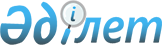 "2015-2017 жылдарға арналған аудан бюджеті туралы" Жалағаш аудандық мәслихатының 2014 жылғы 24 желтоқсандағы № 41-2 шешіміне өзгерістер енгізу туралы
					
			Мерзімі біткен
			
			
		
					Қызылорда облысы Жалағаш аудандық мәслихатының 2015 жылғы 13 қарашадағы № 47-2 шешімі. Қызылорда облысының Әділет департаментінде 2015 жылғы 25 қарашада № 5229 болып тіркелді. Қолданылу мерзімінің аяқталуына байланысты тоқтатылды      “Қазақстан Республикасының Бюджет кодексі” Қазақстан Республикасының 2008 жылғы 4 желтоқсандағы кодексінің 109-бабына, “Қазақстан Республикасындағы жергілікті мемлекеттік басқару және өзін-өзі басқару туралы” Қазақстан Республикасының 2001 жылғы 23 қаңтардағы Заңының 6-бабы 1-тармағының 1) тармақшасына сәйкес Жалағаш аудандық мәслихаты ШЕШІМ ҚАБЫЛДАДЫ:

      1. “2015-2017 жылдарға арналған аудан бюджеті туралы” Жалағаш аудандық мәслихатының 2014 жылғы 24 желтоқсандағы № 41-2 шешіміне (нормативтік құқықтық актілерді мемлекеттік тіркеу Тізілімінде 4840 нөмірімен тіркелген, “Жалағаш жаршысы” газетінде 2015 жылғы 28 қаңтарда жарияланған) мынадай өзгерістер енгізілсін: 

      1-тармақ жаңа редакцияда жазылсын:

      “1. 2015-2017 жылдарға арналған аудан бюджеті тиісінше 1, 2 және 3-қосымшаларға сәйкес, оның ішінде 2015 жылға мынадай көлемде бекітілсін: 

      1) кірістер – 5 152 787 мың теңге, оның ішінде: 

      салықтық түсімдер бойынша – 1 322 343 мың теңге;

      салықтық емес түсімдер бойынша – 7 049 мың теңге;

      негізгі капиталды сатудан түсетін түсімдер бойынша – 7 174 мың теңге; 

      трансферттер түсімі бойынша – 3 816 221 мың теңге; 

      2) шығындар – 5 197 221 мың теңге;

      3) таза бюджеттік кредиттеу – 201 225 мың теңге;

      бюджеттік кредиттер – 240 813 мың теңге;

      бюджеттік кредиттерді өтеу – 39 588 мың теңге;

      4) қаржы активтерімен операциялар бойынша сальдо – 0;

      қаржы активтерін сатып алу – 0;

      мемлекеттің қаржы активтерін сатудан түсетін түсімдер – 0;

      5) бюджет тапшылығы (профициті) – -196 693 мың теңге;

      6) бюджет тапшылығын қаржыландыру (профицитін пайдалану) –196 693 мың теңге;

      қарыздар түсімі–240 813 мың теңге;

      қарыздарды өтеу–44 120 мың теңге;

      бюджет қаражатының пайдаланылатын қалдықтары- 48 966 мың теңге.”;

      көрсетілген шешімнің 1, 5, 11, 12, 13, 14- қосымшалары осы шешімнің 1, 2, 3, 4, 5, 6-қосымшаларына сәйкес жаңа редакцияда жазылсын.

      2. Осы шешім оның алғаш ресми жарияланған күнінен бастап қолданысқа енгізіледі және 2015 жылғы 1 қаңтардан бастап пайда болған қатынастарға таралады.

 2015 жылға арналған аудан бюджеті 2015 жылға арналған аудан бюджетінің құрамында кенттің, ауылдық округтердің шығыстары             мың теңге

 2015 жылға арналған аудан бюджетінің бағдарламалары бойынша қосымша бағытталған шығыстар тізбесі 2015 жылға арналған аудан бюджеті бағдарламаларының қысқартылуға жататын шығындар тізбесі 2015 жылға арналған аудан бюджетінің кірістерінің жылдық болжамы бойынша азайтылатын түсімдер тізбесі 2015 жылға арналған аудан бюджетінің кірістерінің жылдық болжамы бойынша көбейтілетін түсімдер тізбесі
					© 2012. Қазақстан Республикасы Әділет министрлігінің «Қазақстан Республикасының Заңнама және құқықтық ақпарат институты» ШЖҚ РМК
				
      Жалағаш аудандық

Жалағаш аудандық

      мәслихатының ХLVІІ

мәслихаттың

      сессиясының төрағасы

хатшысы

      Б. БЕКЖАНОВ

К. СУЛЕЙМЕНОВ
2015 жылғы “13” қарашадағы № 47-2
Жалағаш аудандық мәслихатының шешіміне
1-қосымша 2014 жылғы “ желтоқсандағы № 41-2
Жалағаш аудандық мәслихатының шешіміне
1-қосымшаСанаты 

Санаты 

Санаты 

Санаты 

Сомасы,

мың теңге

Сыныбы 

Сыныбы 

Сыныбы 

Сомасы,

мың теңге

Ішкі сыныбы

Ішкі сыныбы

Сомасы,

мың теңге

 Атауы

Кірістер 

5152787

1

Салықтық түсiмдер

1322343

01

Табыс салығы

213821

2

Жеке табыс салығы

213821

03

Әлеуметтiк салық

142107

1

Әлеуметтiк салық

142107

04

Меншiкке салынатын салықтар

943446

1

Мүлiкке салынатын салықтар

913972

3

Жер салығы

5742

4

Көлiк кұралдарына салынатын салық

21363

5

Бiрыңғай жер салығы

2369

05

Тауарларға, жұмыстарға және қызметтерге салынатын iшкi салықтар

19592

2

Акциздер

2922

3

Табиғи және басқа да ресурстарды пайдаланғаны үшін түсетiн түсiмдер

6661

4

Кәсiпкерлiк және кәсіби қызметті жүргізгені үшін алынатын алымдар 

10009

07

Басқа да салықтар

24

1

Басқа да салықтар

24

08

Заңдық мәнді іс-әрекеттерді жасағаны және (немесе) оған уәкілеттігі бар мемлекеттік органдар немесе лауазымды адамдар құжаттар бергені үшін алынатын міндетті төлемдер

3353

1

Мемлекеттiк баж

3353

2

Салықтық емес түсiмдер

7049

01

Мемлекеттік меншіктен түсетін кірістер

301

5

Мемлекет меншігіндегі мүлікті жалға беруден түсетін кірістер

260

7

Мемлекеттік бюджеттен берілген кредиттер бойынша сыйақылар

41

06

Басқа да салықтық емес түсімдер

6748

1

Басқа да салықтық емес түсімдер

6748

3

Негізгі капиталды сатудан түсетін түсімдер

7174

01

Мемлекеттік мекемелерге бекітілген мемлекеттік мүлікті сату

1800

1

Мемлекеттік мекемелерге бекітілген мемлекеттік мүлікті сату

1800

03

Жерді және материалдық емес активтерді сату

5374

1

Жерді сату

5374

4

Трансферттердің түсімдері

3816221

02

Мемлекеттік басқарудың жоғарғы тұрған органдарынан түсетін трансферттер

3816221

2

Облыстық бюджеттен түсетін трансферттер

3816221

Функционалдық топ

Функционалдық топ

Функционалдық топ

Функционалдық топ

Сомасы, мың теңге

Бюджеттік бағдарламалардың әкімшісі

Бюджеттік бағдарламалардың әкімшісі

Бюджеттік бағдарламалардың әкімшісі

Сомасы, мың теңге

Бағдарлама 

Бағдарлама 

Сомасы, мың теңге

 Атауы

Шығыстар

5197221

01

Жалпы сипаттағы мемлекеттiк қызметтер 

449101

112

Аудан (облыстық маңызы бар қала) мәслихатының аппараты

18474

001

Аудан (облыстық маңызы бар қала) мәслихатының қызметін қамтамасыз ету жөніндегі қызметтер

18274

003

Мемлекеттік органның күрделі шығыстары

200

122

Аудан (облыстық маңызы бар қала) әкiмінің аппараты

90115

001

Аудан (облыстық маңызы бар қала) әкiмінің қызметін қамтамасыз ету жөніндегі қызметтер

89181

003

Мемлекеттік органның күрделі шығыстары

934

123

Қаладағы аудан, аудандық маңызы бар қала, кент, ауыл, ауылдық округ әкiмінің аппараты

227645

001

Қаладағы аудан, аудандық маңызы бар қала, кент, ауыл, ауылдық округ әкiмінің қызметін қамтамасыз ету жөніндегі қызметтер 

224585

022

Мемлекеттік органның күрделі шығыстары

760

032

Ведомстволық бағыныстағы мемлекеттік мекемелерінің және ұйымдарының күрделі шығыстары

2300

452

Ауданның (облыстық маңызы бар қаланың) қаржы бөлімі

20287

001

Ауданның (облыстық маңызы бар қаланың) бюджетін орындау және коммуналдық меншігін басқару саласындағы мемлекеттік саясатты іске асыру жөніндегі қызметтер 

18761

003

Салық салу мақсатында мүлікті бағалауды жүргізу

736

010

Жекешелендіру, коммуналдық меншікті басқару, жекешелендіруден кейінгі қызмет және осыған байланысты дауларды реттеу

370

018

Мемлекеттік органның күрделі шығыстары

420

453

Ауданның (облыстық маңызы бар қаланың) экономика және бюджеттік жоспарлау бөлімі

24058

001

Экономикалық саясатты, мемлекеттік жоспарлау жүйесін қалыптастыру және дамыту саласындағы мемлекеттік саясатты іске асыру жөніндегі қызметтер 

23708

004

Мемлекеттік органның күрделі шығыстары

350

458

Ауданның (облыстық маңызы бар қаланың) тұрғын үй-коммуналдық шаруашылығы, жолаушылар көлігі және автомобиль жолдары бөлімі 

23070

001

 Жергілікті деңгейде тұрғын үй-коммуналдық шаруашылығы, жолаушылар көлігі және автомобиль жолдары саласындағы мемлекеттік саясатты іске асыру жөніндегі қызметтер 

22950

013

Мемлекеттік органның күрделі шығыстары

120

493

Ауданның (облыстық маңызы бар қаланың) кәсіпкерлік, өнеркәсіп және туризм бөлімі

9136

001

Жергілікті деңгейде кәсіпкерлікті, өнеркәсіпті және туризмді дамыту саласындағы мемлекеттік саясатты іске асыру жөніндегі қызметтер

9136

801

Ауданның (облыстық маңызы бар қаланың ) жұмыспен қамту, әлеуметтік бағдарламалар және азаматтың хал актілерін тіркеу бөлімі

36316

001

Жергілікті деңгейде жұмыспен қамту, әлеуметтік бағдарламалар және азаматтың хал актілерін тіркеу саласындағы мемлекеттік саясатты іске асыру жөніндегі қызметтер 

36316

02

Қорғаныс

2141

122

Аудан (облыстық маңызы бар қала) әкімінің аппараты

2141

005

Жалпыға бірдей әскери міндетті атқару шеңберіндегі іс-шаралар

2141

03

Қоғамдық тәртіп, қауіпсіздік, құқықтық, сот, қылмыстық-атқару қызметі

2065

458

Ауданның (облыстық маңызы бар қаланың) тұрғын үй-коммуналдық шаруашылығы, жолаушылар көлігі және автомобиль жолдары бөлімі

2065

021

Елді мекендерде жол қозғалысы қауіпсіздігін қамтамасыз ету

2065

04

Бiлiм беру

3105816

123

Қаладағы аудан, аудандық маңызы бар қала, кент, ауыл, ауылдық округ әкiмінің аппараты

495366

004

Мектепке дейінгі тәрбие мен оқыту ұйымдарының қызметін қамтамасыз ету

336918

041

Мектепке дейінгі білім беру ұйымдарында мемлекеттік білім беру тапсырысын іске асыруға

158448

464

Ауданның (облыстық маңызы бар қаланың ) білім бөлімі

60200

040

Мектепке дейінгі білім беру ұйымдарында мемлекеттік білім беру тапсырысын іске асыруға

60200

464

Ауданның (облыстық маңызы бар қаланың) білім бөлімі

2410961

003

Жалпы бiлiм беру

2355130

006

Балаларға қосымша бiлiм беру

55831

465

Ауданның (облыстық маңызы бар қаланың) дене шынықтыру және спорт бөлімі

40326

017

Балалар мен жасөспірімдерге спорт бойынша қосымша білім беру

40326

464

Ауданның (облыстық маңызы бар қаланың) білім бөлімі

98963

001

Жергілікті деңгейде білім беру саласындағы мемлекеттік саясатты іске

асыру жөніндегі қызметтер

18475

005

Ауданның (облыстық маңызы бар қаланың) мемлекеттік білім беру мекемелер үшін оқулықтар мен оқу-әдістемелік кешендерді сатып алу және жеткізу

27537

007

Аудандық (қалалық) ауқымдағы мектеп олимпиадаларын және мектептен тыс іс-шараларды өткізу

739

012

Мемлекеттік органның күрделі шығыстары

5177

015

Жетім баланы (жетім балаларды) және ата-аналарының қамқорынсыз қалған баланы (балаларды) күтіп-ұстауға қамқоршыларға (қорғаншыларға) ай сайынға ақшалай қаражат төлемі

10735

029

Балалар мен жасөспірімдердің психикалық денсаулығын зерттеу және халыққа психологиялық-медициналық-педагогикалық консультациялық көмек көрсету

13121

067

Ведомстволық бағыныстағы мемлекеттік мекемелерінің және ұйымдарының күрделі шығыстары

23179

05

Денсаулық сақтау

166

123

Қаладағы аудан, аудандық маңызы бар қала, кент, ауыл, ауылдық округ әкiмінің аппараты

166

002

Шұғыл жағдайларда сырқаты ауыр адамдарды дәрігерлік көмек көрсететін ең жақын денсаулық сақтау ұйымына дейін жеткізуді ұйымдастыру

166

06

Әлеуметтiк көмек және әлеуметтiк қамсыздандыру

217943

464

Ауданның (облыстық маңызы бар қаланың ) білім бөлімі

4847

030

Патронат тәрбиешілерге берілген баланы (балаларды) асырап бағу 

4847

123

Қаладағы аудан, аудандық маңызы бар қала, кент, ауыл, ауылдық округ әкiмінің аппараты

14588

003

Мұқтаж азаматтарға үйінде әлеуметтiк көмек көрсету

14588

801

Ауданның (облыстық маңызы бар қаланың ) жұмыспен қамту, әлеуметтік бағдарламалар және азаматтың хал актілерін тіркеу бөлімі

166084

006

Ауылдық жерлерде тұратын денсаулық сақтау, білім беру, әлеуметтік қамта-масыз ету, мәдениет, спорт және ветеринар мамандарына отын сатып алуға Қазақстан Республикасының заңнамасына сәйкес әлеуметтік көмек көрсету

17902

007

Тұрғын үйге көмек көрсету

2151

008

1999 жылдың 26 шілдесінде “Отан”, “Данқ” ордендерiмен марапатталған, “Халык Қаһарманы” атағын және республиканың құрметті атақтарын алған азаматтарды әлеуметтiк қолдау

136

009

Үйден тәрбиеленіп оқытылатын мүгедек балаларды материалдық қамтамасыз ету

2596

010

Мемлекеттiк атаулы әлеуметтiк көмек

2018

011

Жергiлiктi өкiлеттi органдардын шешiмі бойынша мұқтаж азаматтардың жекелеген топтарына әлеуметтiк көмек 

33981

014

Мұқтаж азаматтарға үйде әлеуметтiк көмек көрсету

24009

016

18 жасқа дейінгі балаларға мемлекеттік жәрдемақылар

43282

017

Мүгедектерді оңалту жеке бағдарламасына сәйкес, мұқтаж мүгедектерді міндетті гигиеналық құралдармен және ымдау тілі мамандарының қызмет көрсетуін, жеке көмекшілермен қамтамасыз ету

28113

023

Жұмыспен қамту орталықтарының қызметін қамтамасыз ету

5201

052

Ұлы Отан соғысындағы Жеңістің жетпіс жылдығына арналған іс-шараларды өткізу 

6695

123

Қаладағы аудан, аудандық маңызы бар қала, кент, ауыл, ауылдық округ әкiмінің аппараты

29975

026

Жергілікті деңгейде халықты жұмыспен қамтуды қамтамасыз ету

29975

801

Ауданның (облыстық маңызы бар қаланың ) жұмыспен қамту, әлеуметтік бағдарламалар және азаматтың хал актілерін тіркеу бөлімі

2449

018

Жәрдемақыларды және басқа да әлеуметтік төлемдерді есептеу, төлеу мен жеткізу бойынша қызметтерге ақы төлеу

377

050

Мүгедектердің құқықтарын қамтамасыз ету және өмір сүру сапасын жақсарту жөніндегі іс-шаралар жоспарын іске асыру

2072

07

Тұрғын үй -коммуналдық шаруашылық

481821

123

Қаладағы аудан, аудандық маңызы бар қала, кент, ауыл , ауылдық округ әкiмінің аппараты

3952

007

Аудандық маңызы бар қаланың, кенттің, ауылдың, ауылдық округтің мемлекеттік тұрғын үй қорының сақталуын ұйымдастыру

190

027

Жұмыспен қамту 2020 жол картасы бойынша қалаларды және ауылдық елді мекендерді дамыту шеңберінде объектілерді жөндеу және абаттандыру

3762

458

Ауданның (облыстық маңызы бар қаланың ) тұрғын үй-коммуналдық шаруашылығы, жолаушылар көлігі және автомобиль жолдары бөлімі

150

049

Көп пәтерлі тұрғын үйлерде энергетикалық аудит жүргізу

150

467

Ауданның (облыстық маңызы бар қаланың) құрылыс бөлімі

151490

003

Коммуналдық тұрғын үй қорының тұрғын үйiн жобалау, және (немесе) салу, реконструкциялау

475

004

Инженерлiк коммуникациялық инфрақұрылымды жобалау, дамыту және (немесе) жайластыру

151015

458

Ауданның (облыстық маңызы бар қаланың ) тұрғын үй-коммуналдық шаруашылығы, жолаушылар көлігі және автомобиль жолдары бөлімі

6144

012

Сумен жабдықтау және су бұру жүйесінің жұмыс істеуі

6144

467

Ауданның (облыстық маңызы бар қаланың) құрылыс бөлімі

210946

058

Елді мекендердегі сумен жабдықтау және су бұру жүйелерін дамыту

210946

123

Қаладағы аудан, аудандық маңызы бар қала, кент, ауыл , ауылдық округ әкiмінің аппараты

109139

008

Елді мекендердегі көшелерді жарықтандыру

23195

009

Елдi мекендердiң санитариясын қамтамасыз ету

14550

010

Жерлеу орындарын ұстау және туыстары жоқ адамдарды жерлеу

536

011

Елді мекендерді абаттандыру мен көгалдандыру 

70858

08

Мәдениет, спорт, туризм және ақпараттык кеңістік

387704

123

Қаладағы аудан, аудандық маңызы бар қала, кент, ауыл , ауылдық округ әкiмінің аппараты

119897

006

Жергілікті деңгейде мәдени- демалыс жұмыстарын қолдау

119897

455

Ауданның (облыстық маңызы бар қаланың) мәдениет және тілдерді дамыту бөлімі

124789

003

Мәдени- демалыс жұмысын қолдау

107605

009

Тарихи-мәдени мұра ескерткіштерін сақтауды және оларға қол жетімділікті қамтамасыз ету

17184

465

Ауданның (облыстық маңызы бар қаланың) дене шынықтыру және спорт бөлімі

50515

001

Жергілікті деңгейде дене шынықтыру және спорт саласындағы мемлекеттік саясатты іске асыру жөніндегі қызметтер 

9295

005

Ұлттық және бұқаралық спорт түрлерін дамыту

11585

006

Аудандық (облыстық маңызы бар қалалық) деңгейде спорттық жарыстар өткізу

331

007

Әртүрлі спорт түрлері бойынша аудан (облыстық маңызы бар қала) құрама командаларының мүшелерін дайындау және олардың облыстық спорт жарыстарына қатысуы

29304

455

Ауданның (облыстық маңызы бар қаланың) мәдениет және тілдерді дамыту бөлімі

55311

006

Аудандық (қалалық) кітапханалардың жұмыс істеуі

54517

007

Мемлекеттік тілді және Қазақстан халқының басқа да тілдерін дамыту

794

456

Ауданның (облыстық маңызы бар қаланың) ішкі саясат бөлімі

8215

002

Мемлекеттік ақпараттық саясат жүргізу жөніндегі қызметтер

8215

455

Ауданның (облыстық маңызы бар қаланың) мәдениет және тілдерді дамыту бөлімі

12705

001

Жергілікті деңгейде тілдерді және мәдениетті дамыту саласындағы мемлекеттік саясатты іске асыру жөніндегі қызметтер 

12705

456

Ауданның (облыстық маңызы бар қаланың) ішкі саясат бөлімі

16272

001

Жергілікті деңгейде ақпарат, мемлекеттілікті нығайту және азаматтардың әлеуметтік сенімділігін қалыптастыру саласында мемлекеттік саясатты іске асыру жөніндегі қызметтер

13643

003

Жастар саясаты саласында іс-шараларды iске асыру

2290

006

Мемлекеттік органның күрделі шығыстары

339

10

Ауыл, су, орман, балық шаруашылығы, ерекше қорғалатын табиғи аумақтар, қоршаған ортаны және жануарлар дүниесін қорғау, жер қатынастары

148560

462

Ауданның (облыстық маңызы бар қаланың) ауыл шаруашылығы бөлімі

48859

001

Жергілікті деңгейде ауыл шаруашылығы саласындағы мемлекеттік саясатты іске асыру жөніндегі қызметтер 

22915

006

Мемлекеттік органның күрделі шығыстары

175

099

Мамандардың әлеуметтік көмек көрсетуі жөніндегі шараларды іске асыру 

25769

800

Ауданның (облыстық маңызы бар қаланың) ветеринария және ветеринариялық бақылау бөлімі

39970

001

Жергілікті деңгейде ветеринария және ветеринариялық бақылау саласындағы мемлекеттік саясатты іске асыру жөніндегі қызметтер 

20461

003

Мемлекеттік органның күрделі шығыстары

56

005

Ауру жануарларды санитарлық союды ұйымдастыру

2350

006

Қаңғыбас иттер мен мысықтарды аулауды және жоюды ұйымдастыру

2800

007

Алып қойылатын және жойылатын ауру жануарлардың, жануарлардан алынатын өнімдер мен шикізаттың құнын иелеріне өтеу

6500

008

Жануарлардың энзоотиялық аурулары бойынша ветеринариялық іс-шараларды жүргізу

5177

009

Ауыл шаруашылығы жануарларын сәйкестендіру жөніндегі іс-шараларды өткізу 

2626

463

Ауданның (облыстық маңызы бар қаланың) жер қатынастары бөлімі

12116

001

Аудан (облыстық маңызы бар қала) аумағында жер қатынастарын реттеу саласындағы мемлекеттік саясатты іске асыру жөніндегі қызметтер 

10168

006

Аудандардың, облыстық маңызы бар, аудандық маңызы бар қалалардың, кенттердiң, ауылдардың, ауылдық округтердiң шекарасын белгiлеу кезiнде жүргiзiлетiн жерге орналастыру

1778

007

Мемлекеттік органның күрделі шығыстары

170

800

Ауданның (облыстық маңызы бар қаланың) ветеринария және ветеринария-лық бақылау бөлімі

47615

010

Эпизоотияға қарсы іс-шаралар жүргізу

47615

11

Өнеркәсіп, сәулет, қала құрылысы және құрылыс қызметі 

33001

467

Ауданның (облыстық маңызы бар қаланың) құрылыс бөлімі

20401

001

Жергілікті деңгейде құрылыс саласындағы мемлекеттік саясатты іске асыру жөніндегі қызметтер

20291

017

Мемлекеттік органның күрделі шығыстары

110

468

Ауданның (облыстық маңызы бар қаланың) сәулет және қала құрылысы бөлімі

12600

001

Жергілікті деңгейде сәулет және қала құрылысы саласындағы мемлекеттік саясатты іске асыру жөніндегі қызметтер

12600

12

Көлік және коммуникация

234382

458

Ауданның (облыстық маңызы бар қаланың) тұрғын үй-коммуналдық шаруашылығы, жолаушылар көлігі және автомобиль жолдары бөлімі 

234382

023

Автомобиль жолдарының жұмыс істеуін қамтамасыз ету

21692

045

Аудандық маңызы бар автомобиль жолдарын және елді-мекендердің көшелерін күрделі және орташа жөндеу

212690

13

Басқалар 

33154

493

Ауданның (облыстық маңызы бар қаланың) кәсіпкерлік, өнеркәсіп және туризм бөлімі

006

Кәсіпкерлік қызметті қолдау

200

123

Қаладағы аудан, аудандық маңызы бар қала, кент, ауыл , ауылдық округ әкiмінің аппараты

30491

040

“Өңірлерді дамыту” Бағдарламасы шеңберінде өңірлерді экономикалық дамытуға жәрдемдесу бойынша шараларды іске асыру

30491

452

Ауданның (облыстық маңызы бар қаланың) қаржы бөлімі 

463

012

Ауданның (облыстық маңызы бар қаланың) жергiлiктi атқарушы органының резервi 

463

458

Ауданның (облыстық маңызы бар қаланың) тұрғын үй-коммуналдық шаруашылығы, жолаушылар көлігі және автомобиль жолдары бөлімі 

2000

065

Заңды тұлғалардың жарғылық капиталын қалыптастыру немесе ұлғайту

2000

14

Борышқа қызмет көрсету

3566

452

Ауданның (облыстық маңызы бар қаланың) қаржы бөлімі 

3566

013

Жергілікті атқарушы органдардың облыстық бюджеттен қарыздар бойынша сыйақылар мен өзге де төлемдерді төлеу бойынша борышына қызмет

көрсету

3566

15

Трансферттер

97801

452

Ауданның (облыстық маңызы бар қаланың) қаржы бөлімі 

97801

006

Нысаналы пайдаланылмаған (толық пайдаланылмаған) трансферттердi қайтару

7743

016

Нысаналы мақсатқа сай пайдаланылмаған нысаналы трансферттердi қайтару

3615

049

Бюджет заңнамасымен қарастырылған жағдайларда жалпы сипаттағы трансферттерды қайтару

84438

051

Жергілікті өзін-өзі басқару органдарына берілетін трансферттер

2005

Таза бюджеттік кредиттеу

201225

Бюджеттік кредиттер

240813

10

Ауыл, су, орман, балық шаруашылығы, ерекше қорғалатын табиғи аумақтар, қоршаған ортаны және жануарлар дүниесін қорғау, жер қатынастары

240813

462

Ауданның (облыстық маңызы бар қаланың) ауыл шаруашылығы бөлімі

240813

008

Мамандарды әлеуметтік қолдау шараларын іске асыруға берілетін бюджеттік кредиттер

240813

5

Бюджеттік кредиттерді өтеу

39588

1

Мемлекеттік бюджеттен берілген бюджеттік кредиттерді өтеу

39588

13

Жеке тұлғаларға жергілікті бюджеттен берілген бюджеттік кредиттерді өтеу

39588

Бюджет тапшылығы (профициті )

-196693

Бюджет тапшылығын қаржыландыру (профицитін пайдалану)

-196693

7

Қарыздар түсімдері

240813

2

Қарыз алу келісім -шарттары

240813

03

Ауданның (облыстық маңызы бар қаланың) жергілікті атқарушы органы алатын қарыздар

240813

 

16

Қарыздарды өтеу

44120

452

Ауданның (облыстық маңызы бар қаланың) қаржы бөлімі 

44120

008

Жергiлiктi атқарушы органның жоғары тұрған бюджет алдындағы борышын өтеу

44120

8

Бюджет қаражатының пайдаланылатын қалдықтары

48966

1

Бюджет қаражатының бос қалдықтары

48966

01

Бюджет қаражатының бос қалдықтары

48966

 2015 жылғы “13” қарашадағы № 47-2
Жалағаш аудандық мәслихатының шешіміне
2-қосымша2014 жылғы “ желтоқсандағы № 41-2
Жалағаш аудандық мәслихатының шешіміне
5-қосымшаРет саны

Бюджеттік бағдарлама

әкімшісі

Кент, ауыл, ауылдық округ әкiмінің қызметін

қамтамасыз ету жөніндегі қызметтер

Мемлекеттік органның күрделі шығыстары

Ведомстволық бағыныстағы мемлекеттік мекемелерінің және ұйымдарының күрделі шығыстары

Мектепке дейінгі тәрбие мен оқыту ұйымдарының қызметін қамтамасыз ету

Мектепке дейінгі білім беру ұйымдарында мемлекеттік білім беру тапсырысын іске асыруға

Шұғыл жағдайларда сырқаты ауыр адамдарды дәрігерлік көмек көрсететін ең жақын денсаулық сақтау ұйымына дейін жеткізуді ұйымдастыру

Мұқтаж азаматтарға үйде әлеуметтiк көмек көрсету

Жергілікті деңгейде халықты жұмыспен қамтуды қамтамасыз ету

1

2

3

4

5

6

7

8

9

1

Жалағаш кенті әкімі

аппараты 

34045

30

183545

106571

9573

17619

2

Ақсу ауылдық

 округі әкімі аппараты

15378

45

925

3

Аққыр ауылдық 

округі әкімі аппараты

14361

35

34

829

925

4

Аламесек ауылдық 

округі әкімі аппараты

14661

60

10149

820

925

5

Аққұм ауылдық 

округі әкімі аппараты

14097

110

32413

5639

857

728

6

Бұхарбай батыр ауылдық округі әкімі аппараты

12543

75

39027

831

925

7

Еңбек ауылдық 

округі әкімі аппараты

15387

10149

925

8

Шәменов ауылдық 

округі әкімі аппараты

11619

50

1800

34658

925

9

Қаракеткен ауылдық округі әкімі аппараты

12446

25

11278

33

925

10

Таң ауылдық округі 

әкімі аппараты

14499

60

33

728

11

Мәдениет ауылдық округі әкімі аппараты

13948

60

19664

925

12

Мақпалкөл ауылдық округі әкімі аппараты

14920

25

500

27611

5639

857

925

13

Жаңадария ауылдық округі әкімі аппараты

11298

50

33

725

14

Мырзабай ахун ауылдық округі әкімі аппараты

11615

110

821

925

15

Жаңаталап ауылдық округі әкімі аппараты

13768

25

9023

33

925

Барлығы

224585

760

2300

336918

158448

166

14588

29975

Рет саны

Бюджеттік бағдарлама

әкімшісі

Аудандық маңызы бар қаланың, кенттің, ауылдың, ауылдық округтің мемлекеттік тұрғын үй қорының сақталуын ұйымдастыру

Елді мекендердегі көшелерді жарықтандыру

Елдi мекендердiң санитариясын қамтамасыз ету

Жерлеу орындарын ұстау және туыстары жоқ адамдарды жерлеу

Елді мекендерді абаттандыру мен көгалдандыру

Жергілікті деңгейде мәдени- демалыс жұмысын

қолдау

“Өңірлерді дамыту” Бағдарламасы шеңберінде өңірлерді экономикалық дамытуға жәрдемдесу бойынша шараларды іске асыру

Жұмыспен қамту 2020 жол картасы бойынша қалаларды және ауылдық елді мекендерді дамыту шеңберінде объектілерді жөндеу және абаттандыру

Жергілікті өзін-өзі басқару органдарына берілетін трансферттер

10

11

12

13

14

15

16

17

18

1

Жалағаш кенті әкімі аппараты 

190

14687

10350

40246

17866

1995

776

2

Ақсу ауылдық округі әкімі аппараты

1764

294

4148

8999

1454

135

3

Аққыр ауылдық округі әкімі аппараты

468

192

2970

6926

53

4

Аламесек ауылдық 

округі әкімі аппараты

398

420

380

11382

1165

1767

123

5

Аққұм ауылдық 

округі әкімі аппараты

398

387

1891

10058

681

141

6

Бұхарбай батыр ауылдық округі әкімі аппараты

698

384

9760

1826

101

7

Еңбек ауылдық 

округі әкімі аппараты

398

354

5134

10594

996

92

8

Шәменов ауылдық 

округі әкімі аппараты

748

205

536

9769

1025

100

9

Қаракеткен ауылдық округі әкімі аппараты

548

326

573

12124

150

64

10

Таң ауылдық округі 

әкімі аппараты

598

260

3760

9162

1209

66

11

Мәдениет ауылдық округі әкімі аппараты

398

454

3123

7949

1391

114

12

Мақпалкөл ауылдық округі әкімі аппараты

698

348

2818

9745

897

92

13

Жаңадария ауылдық округі әкімі аппараты

398

166

1339

5677

485

30

14

Мырзабай ахун ауылдық округі әкімі аппараты

598

240

2672

1049

76

15

Жаңаталап ауылдық округі әкімі аппараты

398

170

1804

7752

297

42

Барлығы

190

23195

14550

536

70858

119897

30491

3762

2005

2015 жылғы “13” қарашадағы № 47-2
Жалағаш аудандық мәслихатының шешіміне
3-қосымша2014 жылғы “ желтоқсандағы № 41-2
Жалағаш аудандық мәслихатының шешіміне
11-қосымшаАтауы

Сомасы,

мың теңге

Барлығы 

175708

Жалпы сипаттағы мемлекеттiк қызметтер 

46439

Ауданның (облыстық маңызы бар қаланың) бюджетін орындау және ауданның (облыстық маңызы бар қаланың) коммуналдық меншігін басқару саласындағы мемлекеттік саясатты іске асыру жөніндегі қызметтер 

1039

Мемлекеттік органның күрделі шығыстары

420

Аудан (облыстық маңызы бар қала) мәслихатының қызметін қамтамасыз ету жөніндегі қызметтер

847

Мемлекеттік органның күрделі шығыстары

200

Аудан (облыстық маңызы бар қала) әкiмінің қызметін қамтамасыз ету жөніндегі қызметтер 

8292

Мемлекеттік органның күрделі шығыстары

934

Қаладағы аудан, аудандық маңызы бар қала, кент, ауыл, ауылдық округ әкiмінің қызметін қамтамасыз ету жөніндегі қызметтер 

10998

Мемлекеттік органның күрделі шығыстары 

760

Ведомстволық бағыныстағы мемлекеттік мекемелерінің және ұйымдарының күрделі шығыстары

1800

Жұмыспен қамту 2020 жол картасы бойынша қалаларды және ауылдық елді мекендерді дамыту шеңберінде объектілерді жөндеу және абаттандыру

3153

Елді мекендердегі көшелерді жарықтандыру

550

Елді мекендердің санитариясын қамтамасыз ету

4000

Елді мекендерді абаттандыру мен көгалдандыру

3223

Экономикалық саясатты, мемлекеттік жоспарлау жүйесін қалыптастыру және дамыту саласындағы мемлекеттік саясатты іске асыру жөніндегі қызметтер 

1353

Мемлекеттік органның күрделі шығыстары

350

Жергілікті деңгейде тұрғын үй-коммуналдық шаруашылығы, жолаушылар көлігі және автомобиль жолдары бөлімі саласындағы мемлекеттік саясатты іске асыру жөніндегі қызметтер

5458

Мемлекеттік органның күрделі шығыстары

120

Заңды тұлғалардың жарғылық капиталын қалыптастыру немесе ұлғайту

2000

Жергілікті деңгейде кәсіпкерлікті, өнеркәсіпті және туризмді дамыту саласындағы мемлекеттік саясатты іске асыру жөніндегі қызметтер 

942

Қоғамдық тәртіп, қауіпсіздік, құқықтық, сот, қылмыстық-атқару қызметі

1500

Ауданның (облыстық маңызы бар қаланың) тұрғын үй-коммуналдық шаруашылығы, жолаушылар көлігі және автомобиль жолдары бөлімі

Елді мекендерде жол қозғалысы қауіпсіздігін қамтамасыз ету

1500

Бiлiм беру

17024

Мемлекеттік органның күрделі шығыстары 

5177

Мектепке дейінгі тәрбие мен оқыту ұйымдарының қызметін қамтамасыз ету

3612

Жалпы бiлiм беру

537

Балаларға қосымша бiлiм беру 

1263

Ауданның (облыстық маңызы бар қаланың) мемлекеттік білім беру мекемелер үшін оқулықтар мен оқу-әдістемелік кешендерді сатып алу және жеткізу 

6435

Әлеуметтiк көмек және әлеуметтiк қамсыздандыру

18957

Жергілікті деңгейде жұмыспен қамту, әлеуметтік бағдарламалар және азаматтық хал актілерін тіркеу саласындағы мемлекеттік саясатты іске асыру жөніндегі қызметтер

4453

Жергiлiктi өкiлеттi органдардын шешiмі бойынша мұқтаж азаматтардың жекелеген топтарына әлеуметтiк көмек 

118

Үйден тәрбиеленіп оқытылатын мүгедек балаларды материалдық қамтамасыз ету

1642

18 жасқа дейінгі балаларға мемлекеттік жәрдемақылар 

4500

Мүгедектерді оңалту жеке бағдарламасына сәйкес, мұқтаж мүгедектерді міндетті гигиеналық құралдармен және ымдау тілі мамандарының қызмет көрсетуін, жеке көмекшілермен қамтамасыз ету 

6144

Жергілікті деңгейде халықты жұмыспен қамтуды қамтамасыз ету 

2100

Тұрғын үй –коммуналдық шаруашылық

2885

Аудандық маңызы бар қаланың, кенттің, ауылдың, ауылдық округтің мемлекеттік тұрғын үй қорының сақталуын ұйымдастыру

190

Елді мекендердегі көшелерді жарықтандыру

820

Елдi мекендердiң санитариясын қамтамасыз ету

1200

Коммуналдық тұрғын үй қорының тұрғын үйін жобалау және (немесе) салу, реконструкциялау 

475

Сумен жабдықтау және су бұру жүйесінің жұмыс істеуі

200

Мәдениет, спорт, туризм және ақпараттык кеңістік

26758

Жергілікті деңгейде мәдени- демалыс жұмыстарын қолдау 

9060

Мәдени- демалыс жұмысын қолдау 

3360

Тарихи-мәдени мұра ескерткіштерін сақтауды және оларға қол жетімділікті қамтамасыз ету

1500

Аудандық (қалалық) кітапханалардың жұмыс істеуі

3235

Жергілікті деңгейде дене шынықтыру және спорт саласындағы мемлекеттік саясатты іске асыру жөніндегі қызметтер 

670

Әртүрлі спорт түрлері бойынша аудан (облыстық маңызы бар қала) құрама командаларының мүшелерін дайындау және олардың облыстық спорт жарыстарына қатысуы

4811

Жергілікті деңгейде тілдерді және мәдениетті дамыту саласындағы мемлекеттік саясатты іске асыру жөніндегі қызметтер 

482

Жергілікті деңгейде ақпарат, мемлекеттілікті нығайту және азаматтардың әлеуметтік сенімділігін қалыптастыру саласында мемлекеттік саясатты іске асыру жөніндегі қызметтер 

2801

Мемлекеттік органның күрделі шығыстары

339

Мемлекеттік ақпараттық саясат жүргізу жөніндегі қызметтер

500

Ауыл, су, орман, балық шаруашылығы, ерекше қорғалатын табиғи аумақтар, қоршаған ортаны және жануарлар дүниесін қорғау, жер қатынастары

8942

Жергілікті деңгейде ауыл шаруашылығы саласындағы мемлекеттік саясатты іске асыру жөніндегі қызметтер 

1504

Мемлекеттік органның күрделі шығыстары

175

Жергілікті деңгейде ветеринария және ветеринариялық бақылау саласындағы мемлекеттік саясатты іске асыру жөніндегі қызметтер 

2856

Мемлекеттік органның күрделі шығыстары

56

Қаңғыбас иттер мен мысықтарды аулауды және жоюды ұйымдастыру 

500

Жануарлардың энзоотиялық аурулары бойынша ветеринариялық іс-шараларды жүргізу

2877

Эпизоотияға қарсы іс-шаралар жүргізу

974

Өнеркәсіп, сәулет, қала құрылысы және құрылыс қызметі 

1332

Жергілікті деңгейде сәулет және қала құрылысы саласындағы мемлекеттік саясатты іске асыру жөніндегі қызметтер 

1332

Басқалар

200

Кәсіпкерлік қызметті қолдау

200

Борышқа қызмет көрсету

1383

Жергілікті атқарушы органдардың облыстық бюджеттен қарыздар бойынша сыйақылар мен өзге де төлемдерді төлеу бойынша борышына қызмет

Көрсету 

1383

Трансферттер

48781

Нысаналы пайдаланылмаған (толық пайдаланылмаған) трансферттердi қайтару 

2701

Бюджет заңнамасымен қарастырылған жағдайда жалпы сипаттағы трансферттерді қайтару

40460

Нысаналы мақсатқа сай пайдаланылмаған нысаналы трансферттердi қайтару 

3615

Жергілікті өзін-өзі басқару органдарына берілетін трансферттер

2005

Қарыздарды өтеу

1507

Жергiлiктi атқарушы органның жоғары тұрған бюджет алдындағы борышын өтеу 

1507

2015 жылғы “13” қарашадағы № 47-2
Жалағаш аудандық мәслихатының шешіміне
4-қосымша2014 жылғы “ желтоқсандағы № 41-2
Жалағаш аудандық мәслихатының шешіміне
12-қосымшаАтауы

Барлығы

(мың теңге)

Барлығы 

249124

Жалпы сипаттағы мемлекеттiк қызметтер 

47880

Ведомстволық бағыныстағы мемлекеттік мекемелерінің және ұйымдарының күрделі шығыстары

32895

Аудан (облыстық маңызы бар қала) әкiмінің қызметін қамтамасыз ету жөніндегі қызметтер

2284

Елді мекендерді абаттандыру мен көгалдандыру

2623

Ақпараттық жүйелер құру

540

Қаладағы аудан, аудандық маңызы бар қала, кент, ауыл, ауылдық округ әкiмінің қызметін қамтамасыз ету жөніндегі қызметтер 

4203

Салық салу мақсатында мүлікті бағалауды жүргізу

364

 Жергілікті деңгейде тұрғын үй-коммуналдық шаруашылығы, жолаушылар көлігі және автомобиль жолдары саласындағы мемлекеттік саясатты іске асыру жөніндегі қызметтер 

4185

Жергілікті деңгейде жұмыспен қамту, әлеуметтік бағдарламалар және азаматтың хал актілерін тіркеу саласындағы мемлекеттік саясатты іске асыру жөніндегі қызметтер 

786

Қорғаныс

298

Аудан (облыстық маңызы бар қала) ауқымындағы төтенше жағдайлардың алдын алу және оларды жою 

298

Қоғамдық тәртіп, қауіпсіздік, құқықтық, сот, қылмыстық-атқару қызметі

992

Елді мекендерде жол қозғалысы қауіпсіздігін қамтамасыз ету

992

Бiлiм беру

69269

Мектепке дейінгі тәрбие мен оқыту ұйымдарының қызметін қамтамасыз ету 

383

Жалпы бiлiм беру 

42524

Балаларға қосымша бiлiм беру

2884

Жергілікті деңгейде білім беру саласындағы мемлекеттік саясатты іске

асыру жөніндегі қызметтер 

1385

Ауданның (облыстық маңызы бар қаланың) мемлекеттік білім беру мекемелер үшін оқулықтар мен оқу-әдістемелік кешендерді сатып алу және жеткізу

219

Аудандық (қалалық) ауқымдағы мектеп олимпиадаларын және мектептен тыс іс-шараларды өткізу

61

Ведомстволық бағыныстағы мемлекеттік мекемелерінің және ұйымдарының күрделі шығыстары 

21813

Әлеуметтiк көмек және әлеуметтiк қамсыздандыру

8331

Ауылдық жерлерде тұратын денсаулық сақтау, білім беру, әлеуметтік қамтамасыз ету, мәдениет, спорт және ветеринар мамандарына отын сатып алуға Қазақстан Республикасының заңнамасына сәйкес әлеуметтік көмек көрсету 

714

Тұрғын үйге көмек көрсету 

4828

1999 жылдың 26 шілдесінде “Отан”, “Данқ” ордендерiмен марапатталған, “Халык Қаһарманы” атағын және республиканың құрметті атақтарын алған азаматтарды әлеуметтiк қолдау

96

Мемлекеттiк атаулы әлеуметтiк көмек 

1127

Жұмыспен қамту орталықтарының қызметін қамтамасыз ету 

301

18 жасқа дейінгі балаларға мемлекеттік жәрдемақылар

1000

Үйден тәрбиеленіп оқытылатын мүгедек балаларды материалдық қамтамасыз ету

65

Жәрдемақыларды және басқа да әлеуметтік төлемдерді есептеу, төлеу мен жеткізу бойынша қызметтерге ақы төлеу 

200

Тұрғын үй -коммуналдық шаруашылық

29808

Жұмыспен қамту 2020 жол картасы бойынша қалаларды және ауылдық елді мекендерді дамыту шеңберінде объектілерді жөндеу және абаттандыру 

4715

Елді мекендерді абаттандыру мен көгалдандыру 

24993

Жерлеу орындарын ұстау және туыстары жоқ адамдарды жерлеу 

100

Мәдениет, спорт, туризм және ақпараттык кеңістік

28875

Жергілікті деңгейде дене шынықтыру және спорт саласындағы мемлекеттік саясатты іске асыру жөніндегі қызметтер 

633

Жергілікті деңгейде ақпарат, мемлекеттілікті нығайту және азаматтардың әлеуметтік сенімділігін қалыптастыру саласында мемлекеттік саясатты іске асыру жөніндегі қызметтер

990

Ведомстволық бағыныстағы мемлекеттік мекемелерінің және ұйымдарының күрделі шығыстары

27252

Ауыл, су, орман, балық шаруашылығы, ерекше қорғалатын табиғи аумақтар, қоршаған ортаны және жануарлар дүниесін қорғау, жер қатынастары

3404

Аудан (облыстық маңызы бар қала) аумағында жер қатынастарын реттеу саласындағы мемлекеттік саясатты іске асыру жөніндегі қызметтер

970

Аудандардың, облыстық маңызы бар, аудандық маңызы бар қалалардың, кенттердiң, ауылдардың, ауылдық округтердiң шекарасын белгiлеу кезiнде жүргiзiлетiн жерге орналастыру

1460

Ауыл шаруашылығы жануарларын сәйкестендіру жөніндегі іс-шараларды өткізу 

974

Өнеркәсіп, сәулет, қала құрылысы және құрылыс қызметі 

6983

Жергілікті деңгейде құрылыс саласындағы мемлекеттік саясатты іске асыру жөніндегі қызметтер 

6983

Басқалар 

53284

Кәсіпкерлікті қызметті қолдау

412

“Өңірлерді дамыту” Бағдарламасы шеңберінде өңірлерді экономикалық дамытуға жәрдемдесу бойынша шараларды іске асыру 

8639

Ауданның (облыстық маңызы бар қаланың) жергiлiктi атқарушы органының резервi 

31217

Заңды тұлғалардың жарғылық капиталын қалыптастыру немесе ұлғайту 

13016

2015 жылғы “13” қарашадағы № 47-2
Жалағаш аудандық мәслихатының шешіміне 5- қосымша2014 жылғы “24” желтоқсандағы № 41-2
Жалағаш аудандық мәслихатының шешіміне 13-қосымшаСанаты 

Санаты 

Санаты 

Санаты 

Сомасы,

мың теңге

Сыныбы 

Сыныбы 

Сыныбы 

Сомасы,

мың теңге

Ішкі сыныбы

Ішкі сыныбы

Сомасы,

мың теңге

 Атауы

Кірістер 

111237

1

Салықтық түсiмдер

105137

04

Меншiкке салынатын салықтар

102467

1

Мүлiкке салынатын салықтар

98280

3

Жер салығы

87

4

Көлiк кұралдарына салынатын салық

1700

5

Бiрыңғай жер салығы

2400

05

Тауарларға, жұмыстарға және қызметтерге салынатын iшкi салықтар

1700

2

Акциздер

300

4

Кәсiпкерлiк және кәсіби қызметті жүргізгені үшін алынатын алымдар 

1400

07

Басқа да салықтар

20

1

Басқа да салықтар

20

08

Заңдық мәнді іс-әрекеттерді жасағаны және (немесе) оған уәкілеттігі бар мемлекеттік органдар немесе лауазымды адамдар құжаттар бергені үшін алынатын міндетті төлемдер

950

1

Мемлекеттiк баж

950

2

Салықтық емес түсiмдер

6100

06

Басқа да салықтық емес түсімдер

6100

1

Басқа да салықтық емес түсімдер

6100

2015 жылғы “13” қарашадағы №47-2 
Жалағаш аудандық мәслихатының шешіміне 6- қосымша2014 жылғы “24” желтоқсандағы № 41-2
Жалағаш аудандық мәслихатының шешіміне 14-қосымшаСанаты 

Санаты 

Санаты 

Санаты 

Сомасы,

мың теңге

Сыныбы 

Сыныбы 

Сыныбы 

Сомасы,

мың теңге

Ішкі сыныбы

Ішкі сыныбы

Сомасы,

мың теңге

 Атауы

Кірістер 

51237

1

Салықтық түсiмдер

46437

01

Табыс салығы

19250

2

Жеке табыс салығы

19250

03

Әлеуметтiк салық

21687

1

Әлеуметтiк салық

21687

04

Меншiкке салынатын салықтар

2000

3

Жер салығы

2000

05

Тауарларға, жұмыстарға және қызметтерге салынатын iшкi салықтар

3500

4

Кәсiпкерлiк және кәсіби қызметті жүргізгені үшін алынатын алымдар 

3500

3

Негізгі капиталды сатудан түсетін түсімдер

4800

01

Мемлекеттік мекемелерге бекітілген мемлекеттік мүлікті сату

1800

1

Мемлекеттік мекемелерге бекітілген мемлекеттік мүлікті сату

1800

03

Жерді және материалдық емес активтерді сату

3000

1

Жерді сату

3000

